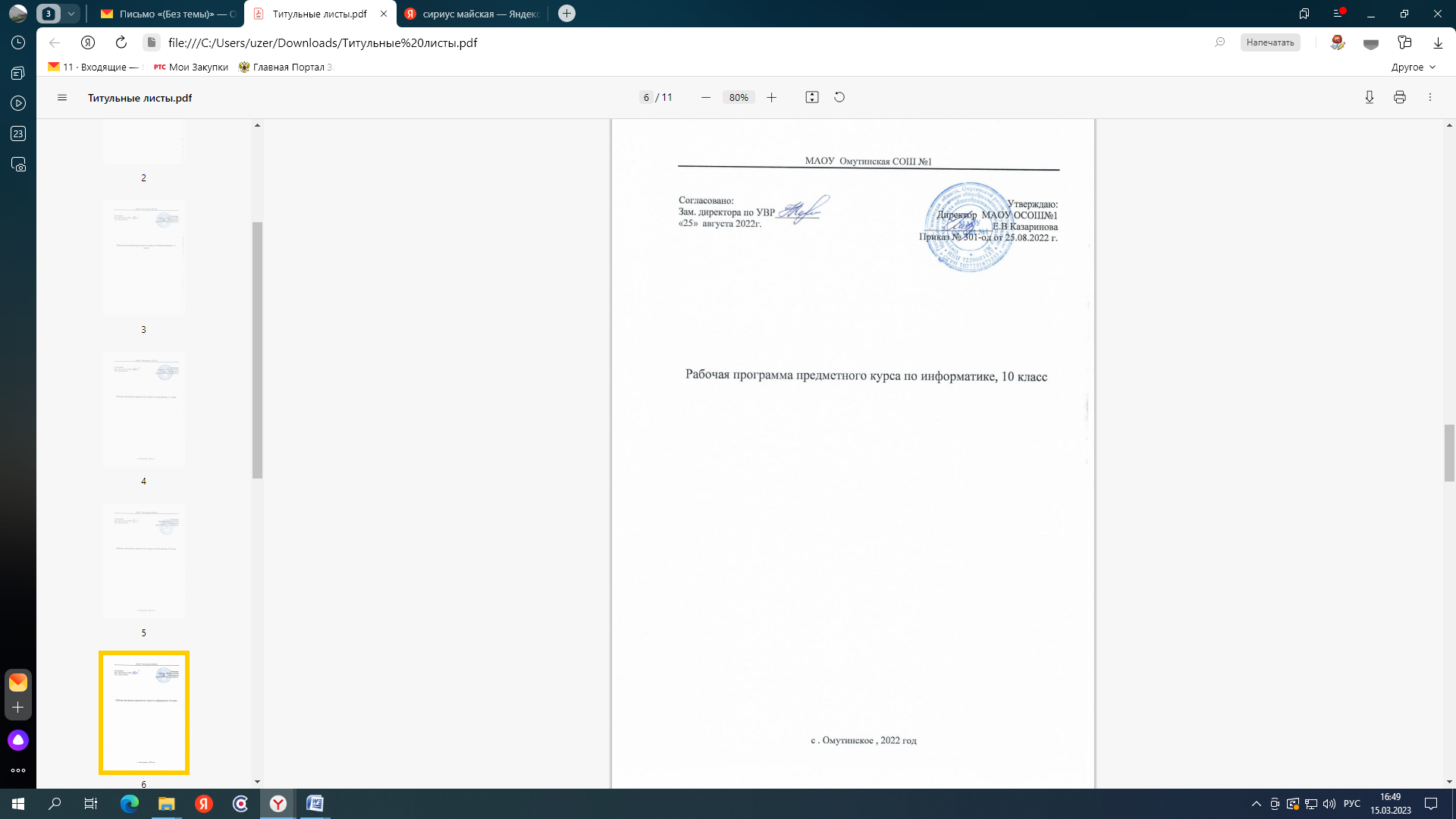 	Программа данного предметного курса «Решение задач ЕГЭ на программирование»  (курса по выбору учащихся) ориентирована на систематизацию знаний и умений по курсу информатики и информационно-коммуникационных технологий (ИКТ) для подготовки к сдаче единого государственного экзамена.  Данная программа составлена в соответствии с Федеральным государственным образовательным стандартом основного общего образования, ФЗ «Об образовании», с учетом учебного плана МАОУ Омутинская СОШ №1.Планируемые результатыВ ходе изучения курса достигаются следующие образовательные результаты, сформированные в Федеральном государственном образовательном стандарте среднего общего образования.Метапредметные результаты:умение самостоятельно определять цели деятельности и составлять планы деятельности; самостоятельно осуществлять, контролировать и корректировать деятельность; использовать все возможные ресурсы для достижения поставленных целей и реализации планов деятельности; выбирать успешные стратегии в различных ситуациях;умение продуктивно общаться и взаимодействовать в процессе совместной деятельности, учитывать позиции других участников деятельности, эффективно разрешать конфликты;владение навыками познавательной, навыками разрешения проблем;способность и готовность к самостоятельному поиску методов решения практических задач, применению различных методов познания;умение использовать средства информационных и коммуникационных технологий в решении когнитивных, коммуникативных и организационных задач с соблюдением техники безопасности, гигиены, правовых и этических норм, норм информационной безопасности;владение навыками познавательной рефлексии как осознания совершаемых действий и мыслительных процессов, их результатов и оснований, границ своего знания и незнания, новых познавательных задач и средств их достижения.Личностныерезультаты:формирование готовности и способности обучающихся к саморазвитию и личностному самоопределению, формирование мотивации к обучению и целенаправленной познавательной деятельности, системы значимых социальных и межличностных отношений, ценностно-смысловых установок, отражающих личностные и гражданские позиции в деятельности, правосознание, способности ставить цели и строить жизненные планы.В части развития предметных результатов наибольшее влияние изучение курса оказывает на:формирование представления об особенностях проведения, оструктуре и содержании КИМов ЕГЭ по информатике; формирование навыков и умений эффективно распределять время на выполнение заданий различных типов; применять различные методы решения тестовых заданий различного типа по основным тематическим блокам по информатике: подсчитывать информационный объём сообщения; осуществлять перевод из одной системы счисления в другую;  осуществлять арифметические действия в двоичной, восьмеричной и шестнадцатеричной системах счисления;  использовать стандартные алгоритмические конструкции при программировании; строить и преобразовывать логические выражения;  строить для логической функции таблицу истинности и логическую схему; использовать необходимое программное обеспечение при решении задачи;  писать программы.Содержание учебного курса	I. Контрольно-измерительные материалы ЕГЭ по информатике
ЕГЭ как форма независимой оценки уровня учебных достижений выпускников. Особенности проведения ЕГЭ по информатике. Специфика тестовой формы контроля. Виды тестовых заданий. Структура и содержание КИМов по информатике. Основные термины ЕГЭ. Классификация задач на программирование.	II. Алгоритмизация и программированиеПрограммирование в среде Turbo Pascal: инструментарий среды; информационная модель объекта; программы для реализации типовых конструкций алгоритмов (последовательного, циклического, разветвляющегося); понятия процедуры и модуля; процедура с параметрами; функции; инструменты логики при разработке программ, моделирование системы.	III. Технология программированияРешение тренировочных задач на поиск и исправление ошибок в небольшом фрагменте программы. Решение задач средней сложности на составление собственной эффективной программы (30-50 строк).Календарно – тематическое планирование предметного курса по информатике10 класс№п/пНазвание темыКоличество часовI. Контрольно-измерительные материалы ЕГЭ по информатике1Основные подходы к разработке контрольных измерительных материалов ЕГЭ по информатике.1II. Алгоритмизация и программирование (9 часов)2Алгоритмы, виды алгоритмов, описание алгоритмов. Формальное исполнение алгоритма.13Использование основных алгоритмических конструкций: следование, ветвление.14Использование основных алгоритмических конструкций: цикл.15Работа с массивами (заполнение, считывание, поиск, сортировка, массовые операции и др.)26Вспомогательные алгоритмы: функции и процедуры. Файлы.27Тренинг по решению задач частей А и В.2III. Технология программирования 8Разбор заданий части С повышенного и высокого уровня сложности. 29Решение тренировочных задач110Оценивание и выставление баллов111Контрольная работа по решению одной из демонстрационных версий части С.1Всего:15 ч.